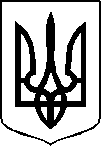 ДЕРЖАВНА УСТАНОВА«ЦЕНТР ГРОМАДСЬКОГО ЗДОРОВ’Я МІНІСТЕРСТВА ОХОРОНИ ЗДОРОВ’Я УКРАЇНИ»вул. Ярославська, 41, м. Київ, 04071, тел. (044) 336-56-89E-mail: info@phc.org.ua, код ЄДРПОУ 40524109ОБҐРУНТУВАННЯ ЗАКУПІВЛІтехнічних та якісних характеристик закупівлі паперу, розміру бюджетного призначення, очікуваної вартостіпредмета закупівлі(оприлюднюється на виконання постанови КМУ № 710 від 11.10.2016 «Про ефективне використаннядержавних коштів» (зі змінами)) розміру бюджетного призначення, очікуваної вартості предмета закупівліНайменування, місцезнаходження та ідентифікаційний код замовника в Єдиному державному реєстрі юридичних осіб, фізичних осіб — підприємців та громадських формувань, його категорія: Державна установа «Центр громадського здоров’я Міністерства охорони здоров’я України»; вул. Ярославська, 41, м. Київ, 04071, код за ЄДРПОУ – 40524109; категорія замовника - юридична особа, яка забезпечує потреби держави або територіальної громади.Назва предмета закупівлі із зазначенням коду за Єдиним закупівельним словником (у разі поділу на лоти такі відомості повинні зазначатися стосовно кожного лота) та назви відповідних класифікаторів предмета закупівлі й частин предмета закупівлі (лотів) (за наявності): згідно коду ДК 021:2015: 63120000-6 Послуги зберігання та складування (Послуги з приймання, сортування, відповідального зберігання, інвентаризації, завантаження, розвантаження та транспортування (перевезення) лікарських засобів, медичних виробів, витратних матеріалів, медичного обладнання, засобів індивідуального захисту та інших товарів, необхідних для належного забезпечення сфери охорони здоров’я в умовах воєнного стану, введеного у зв’язку з військовою агресією російської федерації проти України, які надходять на безоплатній основі (даруються, жертвуються) у вигляді гуманітарної та благодійної допомоги).Вид та ідентифікатор процедури закупівлі: відкриті торги з особливостями;                                                                                             № UA-P-2023-10-06-001252-aОчікувана вартість та обґрунтування очікуваної вартості предмета закупівлі: Державна установа «Центр громадського здоров’я Міністерства охорони здоров’я України (далі – Центр) в рамках реалізації грантової угоди Direct Relief, надіслала запити щодо визначення очікуваної вартості предмета закупівлі до 8 (восьми) потенційних Учасників ринку та отримала 3 (три) комерційні пропозиції. В рамках яких і визначено очікувана вартість предмету закупівлі, яку обумовлено статистичним аналізом загальнодоступної інформації про ціну предмета закупівлі на підставі затвердженої центральним органом виконавчої влади, що забезпечує формування та реалізує державну політику у сфері публічних закупівель, примірної методики визначення очікуваної вартості предмета закупівлі, а саме: згідно з підпунктом 3, пунктом 1 розділу ІІІ наказу Міністерства розвитку економіки, торгівлі та сільського господарства України від 18.02.2020  № 275 із змінами, а саме: визначити очікувану ціну за одиницю, як середньоарифметичне значення масиву отриманих даних, що розраховується за такою формулою:Цод = (Ц1 +… + Цк) / К,На основі наданих комерційних пропозицій від 3 (трьох) Учасників:Учасник 1 – 40 931 040,00 грн з ПДВУчасник 2 – 36 334 404,00 грн з ПДВУчасник 3 – 43 367 880,00 грн з ПДВЦод = (40 931 040,00 + 36 334 404,00 + 43 367 880,00) / 3 = 40 211 108,00 грн.Таким чином, очікувана вартість предмета закупівлі складає 40 211 108,00 грн.Обґрунтування технічних та якісних характеристик предмета закупівлі. Термін постачання — з дати укладання договору по 31.12.2023 р. Технічні та якісні характеристики предмета закупівлі визначено відповідно до потреб Центру з дотриманням норм та принципів Закону України «Про публічні закупівлі».Інформація про технічні, якісні та інші характеристики предмета закупівлі є Додатком               № 1 до тендерної документації.де:Цод-очікувана ціна за одиницю;Ц1, Цк-ціни, отримані з відкритих джерел інформації, приведені до єдиних умов;К-кількість цін, отриманих з відкритих джерел інформації; 